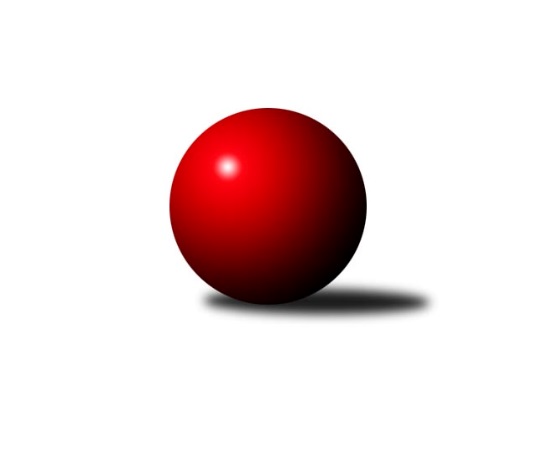 Č.4Ročník 2018/2019	24.10.2018Nejlepšího výkonu v tomto kole: 2489 dosáhlo družstvo: TJ Unie Hlubina˝D˝Okresní přebor Ostrava 2018/2019Výsledky 4. kolaSouhrnný přehled výsledků:TJ Unie Hlubina E	- TJ Sokol Bohumín E	2:6	2334:2390	6.0:6.0	22.10.TJ Sokol Bohumín D	- TJ Michálkovice  B	7:1	2371:2186	9.0:3.0	23.10.TJ Unie Hlubina C	- TJ Unie Hlubina˝D˝	1:7	2434:2489	2.5:9.5	23.10.TJ VOKD Poruba C	- SKK Ostrava C	1:7	2268:2431	4.0:8.0	24.10.SKK Ostrava B	- TJ Sokol Bohumín F	6:2	2292:2170	6.0:6.0	24.10.Tabulka družstev:	1.	TJ Unie Hlubina˝D˝	4	4	0	0	25.0 : 7.0 	34.5 : 13.5 	 2396	8	2.	SKK Ostrava C	4	3	1	0	23.0 : 9.0 	29.0 : 19.0 	 2371	7	3.	TJ Sokol Bohumín D	4	3	0	1	22.0 : 10.0 	27.0 : 21.0 	 2372	6	4.	TJ Sokol Bohumín E	4	3	0	1	21.0 : 11.0 	26.5 : 21.5 	 2374	6	5.	TJ VOKD Poruba C	4	2	0	2	13.0 : 19.0 	19.5 : 28.5 	 2317	4	6.	TJ Sokol Bohumín F	4	1	1	2	13.0 : 19.0 	20.0 : 28.0 	 2262	3	7.	SKK Ostrava B	4	1	0	3	13.0 : 19.0 	21.5 : 26.5 	 2282	2	8.	TJ Unie Hlubina C	4	1	0	3	11.0 : 21.0 	22.0 : 26.0 	 2324	2	9.	TJ Unie Hlubina E	4	1	0	3	10.0 : 22.0 	23.0 : 25.0 	 2250	2	10.	TJ Michálkovice  B	4	0	0	4	9.0 : 23.0 	17.0 : 31.0 	 2230	0Podrobné výsledky kola:	 TJ Unie Hlubina E	2334	2:6	2390	TJ Sokol Bohumín E	Libor Mendlík	 	 199 	 181 		380 	 0:2 	 437 	 	221 	 216		Lukáš Modlitba	Pavel Rybář	 	 178 	 175 		353 	 0:2 	 377 	 	200 	 177		Martin Ševčík	Radovan Kysučan	 	 185 	 192 		377 	 1:1 	 395 	 	206 	 189		František Modlitba	Veronika Rybářová	 	 216 	 205 		421 	 2:0 	 393 	 	207 	 186		Lubomír Richter	Daniel Herák	 	 195 	 214 		409 	 2:0 	 389 	 	187 	 202		Miroslava Ševčíková	Lubomír Jančar	 	 197 	 197 		394 	 1:1 	 399 	 	192 	 207		Andrea Rojovározhodčí: ved.družstevNejlepší výkon utkání: 437 - Lukáš Modlitba	 TJ Sokol Bohumín D	2371	7:1	2186	TJ Michálkovice  B	Ondřej Kohutek	 	 194 	 182 		376 	 1:1 	 368 	 	173 	 195		Radomíra Kašková	Vojtěch Zaškolný	 	 215 	 221 		436 	 2:0 	 367 	 	188 	 179		Jan Ščerba	Hana Zaškolná	 	 194 	 188 		382 	 2:0 	 321 	 	161 	 160		Jiří Franek	Zdeněk Franěk	 	 180 	 195 		375 	 2:0 	 326 	 	170 	 156		Michal Borák	Václav Kladiva	 	 186 	 224 		410 	 1:1 	 405 	 	200 	 205		Radek Říman	Markéta Kohutková	 	 212 	 180 		392 	 1:1 	 399 	 	196 	 203		Josef Paulusrozhodčí: Nejlepší výkon utkání: 436 - Vojtěch Zaškolný	 TJ Unie Hlubina C	2434	1:7	2489	TJ Unie Hlubina˝D˝	Martin Gužík	 	 207 	 194 		401 	 0:2 	 426 	 	215 	 211		František Oliva	Michaela Černá	 	 208 	 191 		399 	 0.5:1.5 	 411 	 	208 	 203		Libor Pšenica	Rudolf Riezner	 	 195 	 219 		414 	 1:1 	 387 	 	200 	 187		Oldřich Neuverth	Josef Navalaný	 	 192 	 204 		396 	 0:2 	 420 	 	211 	 209		František Tříska	Karel Kudela	 	 198 	 189 		387 	 0:2 	 402 	 	208 	 194		Jaroslav Kecskés	Jiří Břeska	 	 226 	 211 		437 	 1:1 	 443 	 	215 	 228		Radmila Pastvovározhodčí:  Vedoucí družstevNejlepší výkon utkání: 443 - Radmila Pastvová	 TJ VOKD Poruba C	2268	1:7	2431	SKK Ostrava C	Antonín Chalcář	 	 199 	 177 		376 	 1:1 	 408 	 	190 	 218		Miroslav Futerko	Jiří Číž	 	 198 	 176 		374 	 1:1 	 391 	 	187 	 204		Miroslav Futerko	Ladislav Míka	 	 173 	 164 		337 	 0:2 	 407 	 	223 	 184		Michal Blinka	Hana Hájková	 	 190 	 160 		350 	 0:2 	 403 	 	213 	 190		Miroslav Heczko	Jaroslav Hrabuška	 	 198 	 223 		421 	 1:1 	 411 	 	199 	 212		Petr Holas	Roman Klímek	 	 183 	 227 		410 	 1:1 	 411 	 	209 	 202		Martin Futerkorozhodčí: vedoucí družstevNejlepší výkon utkání: 421 - Jaroslav Hrabuška	 SKK Ostrava B	2292	6:2	2170	TJ Sokol Bohumín F	Blažena Kolodějová	 	 166 	 205 		371 	 1:1 	 363 	 	192 	 171		Vladimír Sládek	Rostislav Hrbáč	 	 187 	 168 		355 	 0:2 	 387 	 	193 	 194		Günter Cviner	Jaroslav Čapek	 	 208 	 168 		376 	 1:1 	 331 	 	161 	 170		Jiří Toman	Jiří Koloděj	 	 211 	 209 		420 	 2:0 	 365 	 	178 	 187		Ladislav Štafa	Miroslav Koloděj	 	 190 	 179 		369 	 0:2 	 390 	 	199 	 191		Pavlína Křenková	Tomáš Polášek	 	 195 	 206 		401 	 2:0 	 334 	 	160 	 174		Petr Lembardrozhodčí: vedoucí družstevNejlepší výkon utkání: 420 - Jiří KolodějPořadí jednotlivců:	jméno hráče	družstvo	celkem	plné	dorážka	chyby	poměr kuž.	Maximum	1.	Lukáš Modlitba 	TJ Sokol Bohumín E	433.33	295.0	138.3	3.7	3/3	(454)	2.	Radmila Pastvová 	TJ Unie Hlubina˝D˝	429.00	295.5	133.5	9.0	2/2	(443)	3.	Jaroslav Hrabuška 	TJ VOKD Poruba C	420.67	284.7	136.0	6.0	3/3	(435)	4.	Václav Kladiva 	TJ Sokol Bohumín D	417.50	288.5	129.0	7.5	2/2	(436)	5.	Martin Futerko 	SKK Ostrava C	416.00	283.2	132.8	4.3	3/3	(428)	6.	Jiří Koloděj 	SKK Ostrava B	414.17	290.3	123.8	4.0	3/3	(433)	7.	František Oliva 	TJ Unie Hlubina˝D˝	413.50	275.3	138.2	1.8	2/2	(458)	8.	Jaroslav Kecskés 	TJ Unie Hlubina˝D˝	413.33	281.5	131.8	7.2	2/2	(428)	9.	Radek Říman 	TJ Michálkovice  B	411.00	284.8	126.2	7.5	3/3	(418)	10.	Libor Pšenica 	TJ Unie Hlubina˝D˝	409.00	283.5	125.5	5.0	2/2	(411)	11.	Michal Blinka 	SKK Ostrava C	408.50	282.2	126.3	9.0	3/3	(421)	12.	Roman Klímek 	TJ VOKD Poruba C	407.50	282.8	124.7	6.7	3/3	(412)	13.	Miroslav Heczko 	SKK Ostrava C	404.50	286.3	118.3	7.5	2/3	(412)	14.	Lubomír Richter 	TJ Sokol Bohumín E	404.00	294.0	110.0	8.0	3/3	(423)	15.	Martin Gužík 	TJ Unie Hlubina C	402.75	288.3	114.5	7.8	2/2	(406)	16.	Rudolf Riezner 	TJ Unie Hlubina C	401.83	271.3	130.5	5.2	2/2	(441)	17.	Zdeněk Franěk 	TJ Sokol Bohumín D	401.83	280.8	121.0	10.5	2/2	(414)	18.	František Tříska 	TJ Unie Hlubina˝D˝	398.00	283.5	114.5	7.5	2/2	(420)	19.	Pavlína Křenková 	TJ Sokol Bohumín F	397.00	276.5	120.5	8.3	3/3	(409)	20.	Günter Cviner 	TJ Sokol Bohumín F	396.50	279.5	117.0	7.7	3/3	(419)	21.	Lubomír Jančar 	TJ Unie Hlubina E	396.25	286.0	110.3	9.0	2/2	(415)	22.	Antonín Chalcář 	TJ VOKD Poruba C	394.33	283.2	111.2	11.0	3/3	(417)	23.	Petr Řepecký 	TJ Michálkovice  B	394.00	284.5	109.5	14.0	2/3	(401)	24.	Miroslav Koloděj 	SKK Ostrava B	393.50	280.7	112.8	9.8	3/3	(416)	25.	Miroslava Ševčíková 	TJ Sokol Bohumín E	393.50	284.2	109.3	9.5	3/3	(415)	26.	Jaroslav Čapek 	SKK Ostrava B	391.00	281.8	109.2	9.5	3/3	(396)	27.	Veronika Rybářová 	TJ Unie Hlubina E	389.17	274.0	115.2	9.8	2/2	(440)	28.	Josef Navalaný 	TJ Unie Hlubina C	388.67	276.2	112.5	10.5	2/2	(427)	29.	Martin Ševčík 	TJ Sokol Bohumín E	388.17	275.5	112.7	10.2	3/3	(434)	30.	Markéta Kohutková 	TJ Sokol Bohumín D	388.17	276.7	111.5	10.3	2/2	(412)	31.	Miroslav Futerko 	SKK Ostrava C	387.67	283.3	104.3	10.7	3/3	(408)	32.	Vlastimil Pacut 	TJ Sokol Bohumín D	386.50	287.0	99.5	15.0	2/2	(393)	33.	Ladislav Štafa 	TJ Sokol Bohumín F	385.67	274.3	111.3	9.3	3/3	(411)	34.	Josef Paulus 	TJ Michálkovice  B	383.75	282.5	101.3	14.5	2/3	(399)	35.	Andrea Rojová 	TJ Sokol Bohumín E	383.00	279.3	103.7	10.0	3/3	(399)	36.	Hana Zaškolná 	TJ Sokol Bohumín D	382.67	282.3	100.3	11.7	2/2	(433)	37.	Jiří Břeska 	TJ Unie Hlubina C	382.00	272.2	109.8	10.7	2/2	(437)	38.	Karel Kudela 	TJ Unie Hlubina C	381.50	264.5	117.0	7.8	2/2	(419)	39.	Ladislav Míka 	TJ VOKD Poruba C	381.00	270.3	110.7	9.7	3/3	(420)	40.	František Deingruber 	SKK Ostrava C	381.00	274.0	107.0	10.0	2/3	(410)	41.	Ondřej Kohutek 	TJ Sokol Bohumín D	379.67	276.2	103.5	12.7	2/2	(422)	42.	David Zahradník 	TJ Sokol Bohumín E	376.50	274.8	101.8	10.8	2/3	(391)	43.	Miroslav Futerko 	SKK Ostrava C	376.33	272.0	104.3	12.2	3/3	(391)	44.	Radovan Kysučan 	TJ Unie Hlubina E	375.17	267.2	108.0	9.8	2/2	(392)	45.	Vladimír Sládek 	TJ Sokol Bohumín F	374.83	275.8	99.0	10.2	3/3	(410)	46.	Michaela Černá 	TJ Unie Hlubina C	374.67	263.3	111.3	10.7	2/2	(418)	47.	Daniel Herák 	TJ Unie Hlubina E	374.17	275.0	99.2	13.8	2/2	(409)	48.	Jiří Číž 	TJ VOKD Poruba C	373.00	270.0	103.0	11.0	3/3	(376)	49.	Rostislav Hrbáč 	SKK Ostrava B	372.67	267.5	105.2	11.3	3/3	(391)	50.	Vojtěch Turlej 	TJ VOKD Poruba C	370.00	260.5	109.5	11.0	2/3	(373)	51.	Petr Lembard 	TJ Sokol Bohumín F	369.00	260.3	108.7	10.7	3/3	(395)	52.	Jan Ščerba 	TJ Michálkovice  B	368.00	267.0	101.0	12.7	3/3	(393)	53.	Petr Jurášek 	TJ Michálkovice  B	366.50	270.5	96.0	16.5	2/3	(377)	54.	Pavel Rybář 	TJ Unie Hlubina E	364.83	253.5	111.3	9.8	2/2	(387)	55.	Michal Borák 	TJ Michálkovice  B	364.17	271.0	93.2	13.3	3/3	(392)	56.	Helena Martinčáková 	TJ VOKD Poruba C	363.00	252.5	110.5	10.0	2/3	(372)	57.	Blažena Kolodějová 	SKK Ostrava B	361.00	264.7	96.3	12.2	3/3	(387)	58.	František Modlitba 	TJ Sokol Bohumín E	357.50	255.5	102.0	10.5	2/3	(395)	59.	Janka Sliwková 	TJ Sokol Bohumín F	355.50	256.0	99.5	15.5	2/3	(365)	60.	Vladimír Malovaný 	SKK Ostrava C	353.00	269.5	83.5	17.5	2/3	(377)	61.	Radomíra Kašková 	TJ Michálkovice  B	344.33	241.7	102.7	12.3	3/3	(368)	62.	Jiří Toman 	TJ Sokol Bohumín F	339.00	251.0	88.0	14.0	2/3	(359)	63.	Pavel Kubina 	SKK Ostrava B	337.00	260.5	76.5	16.5	2/3	(353)	64.	Jiří Franek 	TJ Michálkovice  B	329.00	239.0	90.0	17.0	2/3	(337)		Vojtěch Zaškolný 	TJ Sokol Bohumín D	417.67	288.3	129.3	4.0	1/2	(436)		Petr Holas 	SKK Ostrava C	411.00	282.0	129.0	3.0	1/3	(411)		Hana Vlčková 	TJ Unie Hlubina˝D˝	408.00	287.0	121.0	7.5	1/2	(420)		Tomáš Polášek 	SKK Ostrava B	401.00	288.0	113.0	8.0	1/3	(401)		Alena Koběrová 	TJ Unie Hlubina˝D˝	399.50	287.0	112.5	12.0	1/2	(402)		Oldřich Neuverth 	TJ Unie Hlubina˝D˝	393.00	275.5	117.5	9.5	1/2	(399)		František Sedláček 	TJ Unie Hlubina˝D˝	386.50	286.5	100.0	10.0	1/2	(399)		Jaroslav Klekner 	TJ Unie Hlubina E	386.00	261.0	125.0	5.0	1/2	(386)		Martin Ferenčík 	TJ Unie Hlubina C	384.00	276.0	108.0	8.0	1/2	(384)		Libor Mendlík 	TJ Unie Hlubina E	380.67	267.7	113.0	8.7	1/2	(386)		Michal Zatyko 	TJ Unie Hlubina C	376.00	279.0	97.0	8.0	1/2	(376)		Antonín Pálka 	SKK Ostrava B	352.00	257.0	95.0	16.0	1/3	(352)		Hana Hájková 	TJ VOKD Poruba C	350.00	243.0	107.0	11.0	1/3	(350)		Jiří Preksta 	TJ Unie Hlubina˝D˝	346.00	274.0	72.0	20.0	1/2	(346)		Koloman Bagi 	TJ Unie Hlubina˝D˝	343.00	258.0	85.0	15.0	1/2	(343)		David Mičúnek 	TJ Unie Hlubina E	327.00	228.0	99.0	14.0	1/2	(327)		Jáchym Kratoš 	TJ VOKD Poruba C	316.00	236.0	80.0	22.0	1/3	(316)		Petr Stareček 	TJ VOKD Poruba C	300.00	249.0	51.0	28.0	1/3	(300)Sportovně technické informace:Starty náhradníků:registrační číslo	jméno a příjmení 	datum startu 	družstvo	číslo startu
Hráči dopsaní na soupisku:registrační číslo	jméno a příjmení 	datum startu 	družstvo	19343	Hana Hájková	24.10.2018	TJ VOKD Poruba C	Program dalšího kola:5. kolo29.10.2018	po	16:00	TJ Michálkovice  B - TJ Unie Hlubina C	29.10.2018	po	16:00	TJ Unie Hlubina˝D˝ - SKK Ostrava B	30.10.2018	út	16:00	TJ Sokol Bohumín E - TJ VOKD Poruba C	31.10.2018	st	16:00	SKK Ostrava C - TJ Sokol Bohumín D	1.11.2018	čt	16:00	TJ Sokol Bohumín F - TJ Unie Hlubina E	Nejlepší šestka kola - absolutněNejlepší šestka kola - absolutněNejlepší šestka kola - absolutněNejlepší šestka kola - absolutněNejlepší šestka kola - dle průměru kuželenNejlepší šestka kola - dle průměru kuželenNejlepší šestka kola - dle průměru kuželenNejlepší šestka kola - dle průměru kuželenNejlepší šestka kola - dle průměru kuželenPočetJménoNázev týmuVýkonPočetJménoNázev týmuPrůměr (%)Výkon2xRadmila PastvováHlubina D4432xJaroslav HrabuškaVOKD C112.474211xJiří BřeskaHlubina C4371xVojtěch ZaškolnýBohumín D111.364362xLukáš ModlitbaBohumín E4372xRadmila PastvováHlubina D111.324431xVojtěch ZaškolnýBohumín D4361xJiří KolodějSKK B110.44203xFrantišek OlivaHlubina D4263xLukáš ModlitbaBohumín E109.814372xVeronika RybářováHlubina E4211xJiří BřeskaHlubina C109.81437